1. AmaçCihazın doğru ve temiz kullanılmasını sağlamak.2. KapsamYenidoğan yoğun bakım ünitesinde bulunan biberon sterilizatörünü kapsar.3. TanımlarCOMPACT: kapasitesi 2(iki) adettir 330 ml (11 ölçek) biberon ve aksesuarlarının dezenfekte edilmesi için kullanıldığı cihaz modudur.FULL SIZE: kapasitesi 6 (altı) adettir kadar 330 ml (11 ölçek) biberon ve aksesuarlarının dezenfekte edilmesi için kullanıldığı cihaz modudur.4. SorumlularYenidoğan Yoğun Bakım’ da çalışan hemşire, doktor ve temizlik personelini kapsar5. Uygulama5.1. FULL SIZE ve COMPACT yapılandırmalarda fişi ve/veya güç kablosunu ıslatmamaya dikkat ederek, kalan suyu boşaltın.5.2. Cihazın ayrılabilir parçalarını yumuşak bir bezle silerek temizleyin.5.3. Cihazda kireç oluşumunu engellemek için distile su kullanın.5.4. Cihaz en az haftada bir ve kirlendikçe tüm parçalarıyla birlikte temizlenmelidir.5.5. Isıtıcı bölmedeki kireç kalıntılarını eşit miktarda beyaz sirke ve sudan oluşan sıvı ile temizleyin.5.6. Sirke karışımını bölmede bekleterek kirecin çözünmesinin ardından içme suyu ile bölmeyi birkaç kez durulayın. Ardından yumuşak bir bezle kurulayın.5.7. Sirke karışımı olan sıvıyı boşaltmadan kesinlikle cihazı çalıştırmayın.6. İlgili Dokümanlar6.1. Cihaz Kullanım kılavuzu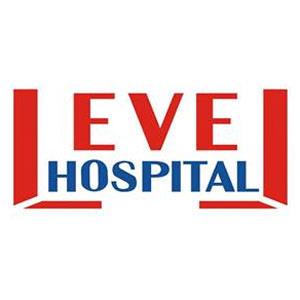 BİBERON STERİLİZATÖRÜ TEMİZLİK VE BAKIM TALİMATIDÖKÜMAN KODUMC.TL.04BİBERON STERİLİZATÖRÜ TEMİZLİK VE BAKIM TALİMATIYAYIN TARİHİ02.10.2018BİBERON STERİLİZATÖRÜ TEMİZLİK VE BAKIM TALİMATIREVİZYON TARİHİ00BİBERON STERİLİZATÖRÜ TEMİZLİK VE BAKIM TALİMATIREVİZYON NO00BİBERON STERİLİZATÖRÜ TEMİZLİK VE BAKIM TALİMATISAYFA1/1HAZIRLAYANKONTROL EDENONAYLAYANYENİDOĞAN YB HEMŞİRESİPERFORMANS VE KALİTE BİRİMİBAŞHEKİM